Motherboard Labeling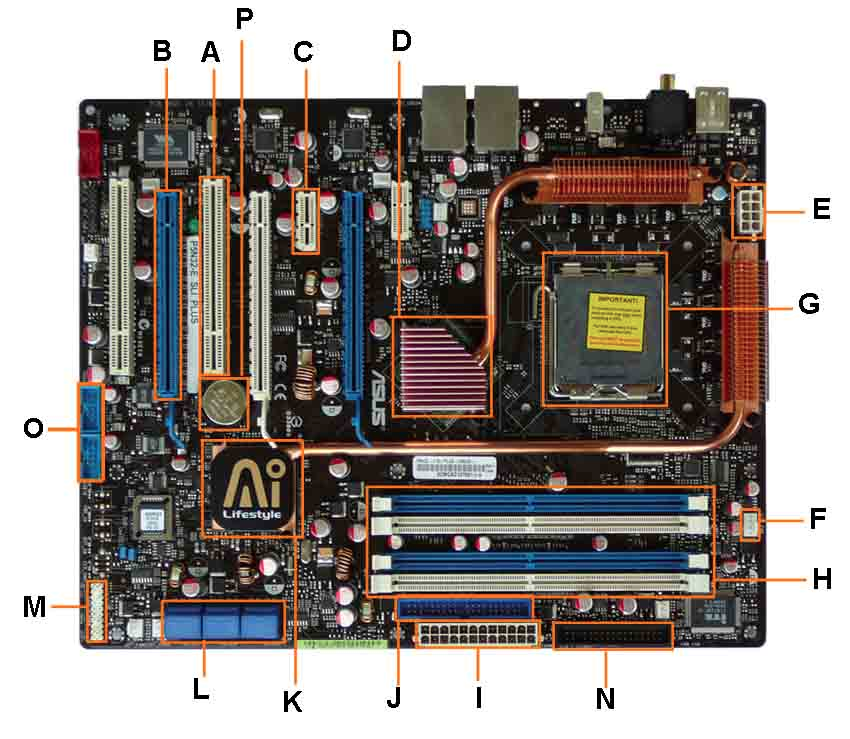 Using the letters below, label and explain each component on the motherboard.A.B.E.F.G.H.I.J.O.P.Value 20